Nom Prénom :……………………………………………………………………………..Classe :…………………………….Date :…………………………Comment programmer une carte Arduino ?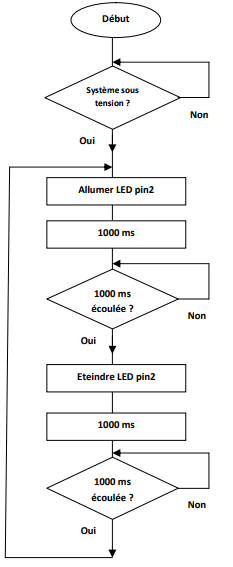 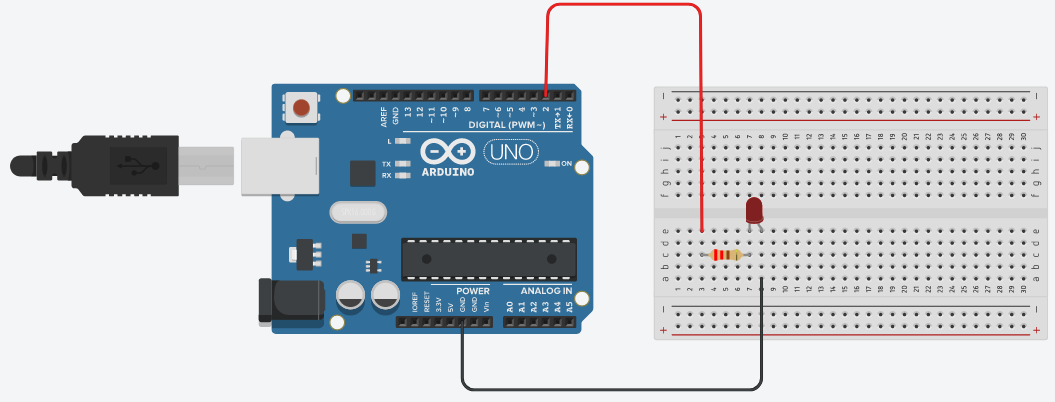 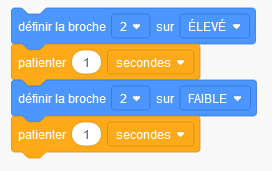 Ajouter un Interrupteur glissière au circuit 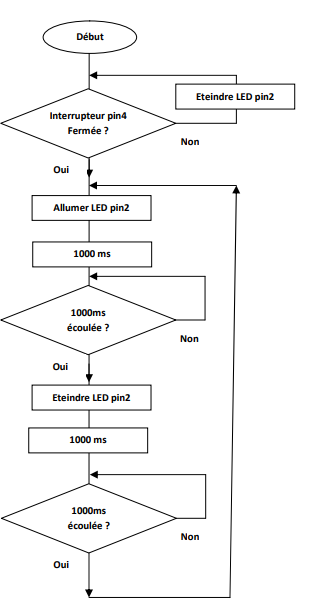 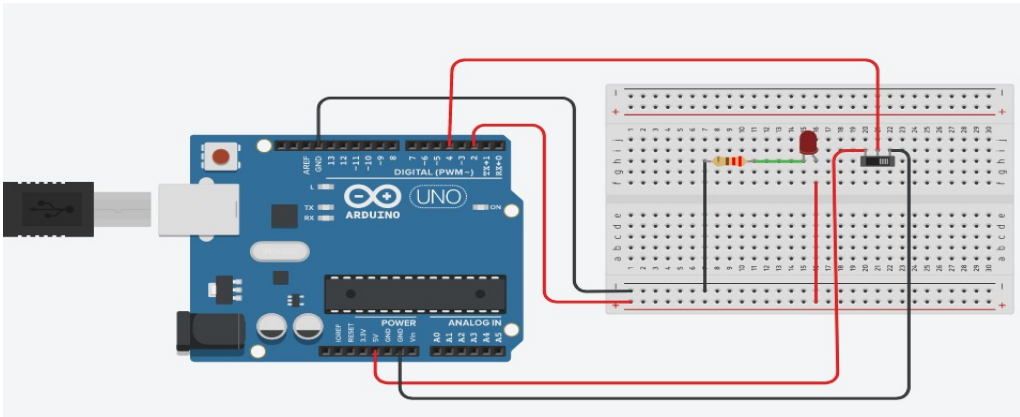 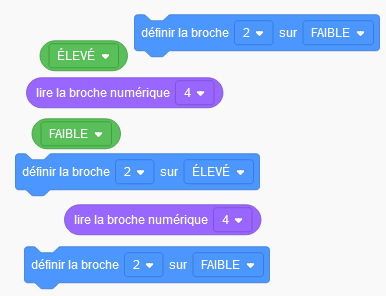 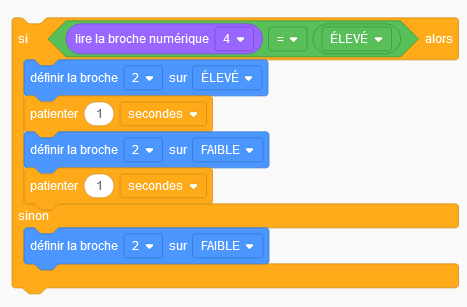 Piloter un servomoteur avec deux boutons poussoirs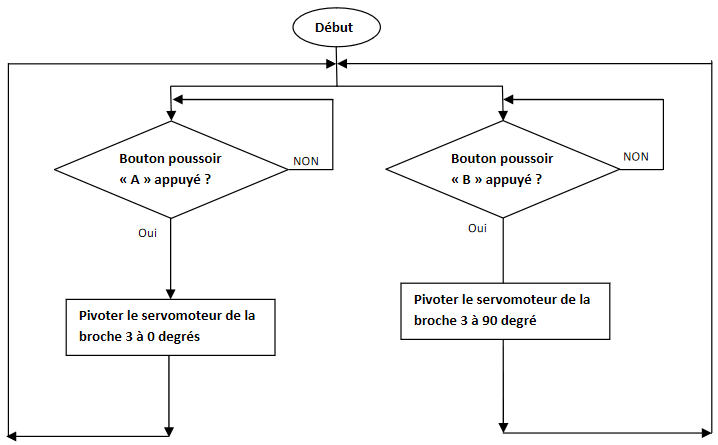 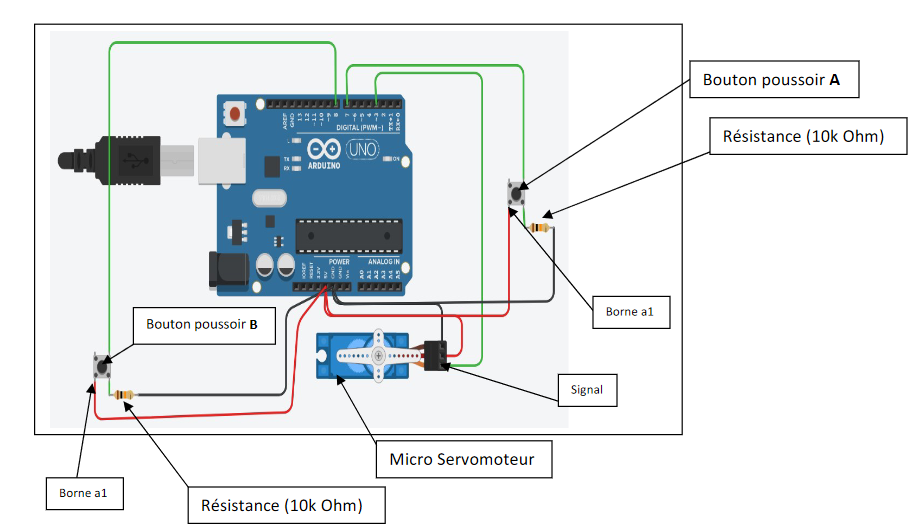 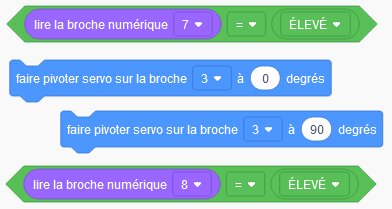 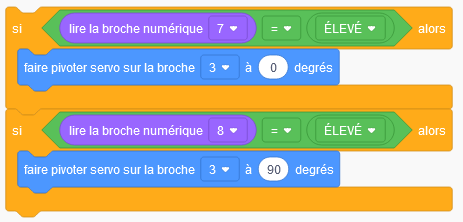 Piloter un servomoteur avec un bouton poussoir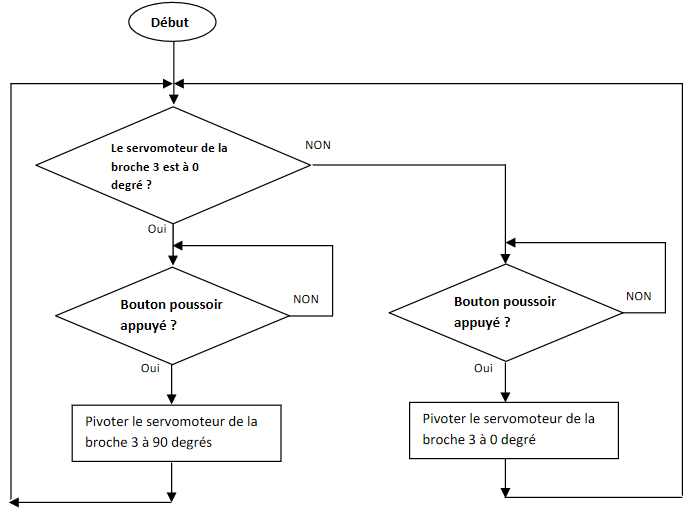 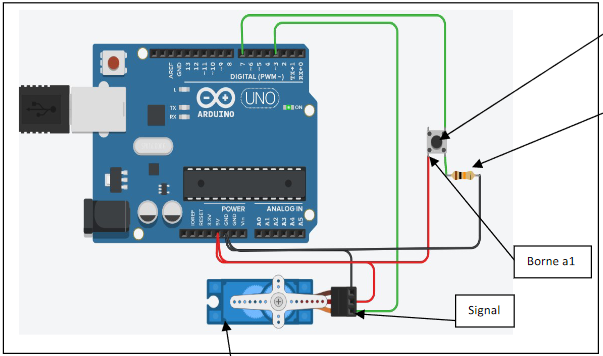 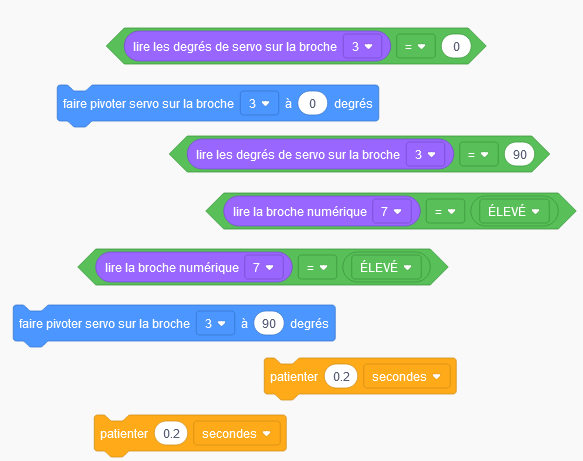 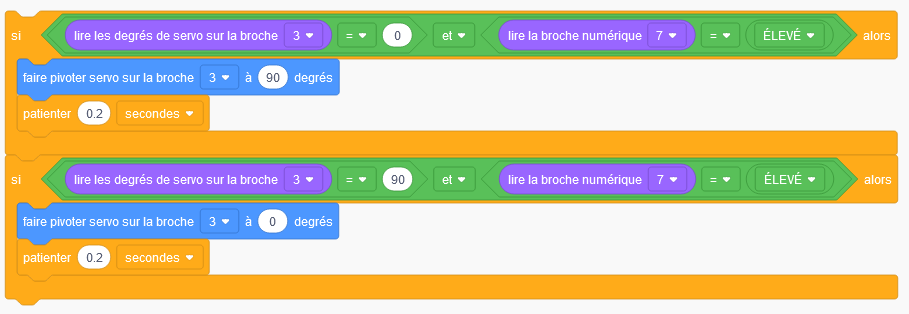 Cycle 4Programmation« SYNTHESE »TECHNOLOGIE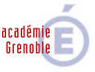 Cycle 4Programmation« SYNTHESE »Correction du travail sur Tinkercad